T-SHIRT PRINT COMPARISON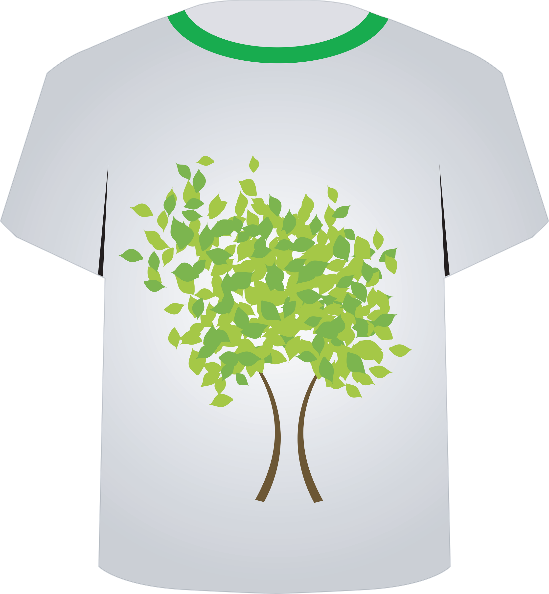 Use the chart below to compare and contrast a screen printing website and a print on demand website.  How many different t-shirt options do they have?What is the pricing for 1 shirt?  12 shirts?  144 shirts? Make sure to compare the same brand/style of t-shirt on both sitesDesign a t-shirt on their website.  How easy is their website to use and understand?Do they get good reviews?  Once you have completed the chart above, discuss why you would choose one type of t-shirt printing over the other.SCREEN PRINTPRINT ON DEMANDName of websiteNumber of t-shirt productsPrice for 1 shirtPrice for 12 shirtsPrice for 144 shirtsEase of useReviews